#별첨:최종학력 졸업증명서 및 성적증명서(스캔 후, 본 문서 후면에 삽입, 합격 시 원본 제출)경력구분 :  경력구분 :  경력구분 :  경력구분 :  경력구분 :  1지망 :  1지망 :  1지망 :  1지망 :  1지망 :  1지망 :  2지망 :  2지망 :  날짜 :  날짜 :  날짜 :  이름(한/영) :  이름(한/영) :  이름(한/영) :  이름(한/영) :  이름(한/영) :  이름(한/영) :  이름(한/영) :  이름(한/영) :  이름(한/영) :  이름(한/영) :  이름(한/영) :  이름(한/영) :  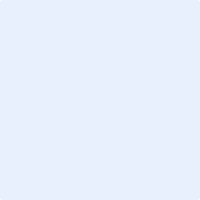 생년월일&나이 :  생년월일&나이 :  생년월일&나이 :  생년월일&나이 :  생년월일&나이 :  생년월일&나이 :  생년월일&나이 :  생년월일&나이 :  생년월일&나이 :  생년월일&나이 :  생년월일&나이 :  생년월일&나이 :  주소 :  주소 :  주소 :  주소 :  주소 :  주소 :  주소 :  주소 :  주소 :  주소 :  주소 :  주소 :  휴대폰 :  휴대폰 :  휴대폰 :  휴대폰 :  휴대폰 :  전화번호 :  전화번호 :  전화번호 :  전화번호 :  전화번호 :  전화번호 :  전화번호 :  메일 :  메일 :  메일 :  메일 :  메일 :  메일 :  메일 :  메일 :  메일 :  메일 :  메일 :  메일 :  자기소개/목표 기술자기소개/목표 기술자기소개/목표 기술자기소개/목표 기술자기소개/목표 기술자기소개/목표 기술자기소개/목표 기술자기소개/목표 기술자기소개/목표 기술자기소개/목표 기술자기소개/목표 기술자기소개/목표 기술학력 학력 학력 학력 학력 학력 학력 학력 학력 학력 학력 학력 학력 학력 학력 학력 관련 능력관련 능력관련 능력관련 능력관련 능력관련 능력관련 능력관련 능력관련 능력관련 능력관련 능력관련 능력관련 능력관련 능력관련 능력관련 능력병역사항병역사항복무 기간:~복무 기간:~복무 기간:~복무 기간:~복무 기간:~전역사유: 전역사유: 전역사유: 전역사유: 군별: 군별: 군별: 군별: 군별: 경력사항 (총 경력: ) 초과시 별지경력사항 (총 경력: ) 초과시 별지경력사항 (총 경력: ) 초과시 별지경력사항 (총 경력: ) 초과시 별지경력사항 (총 경력: ) 초과시 별지경력사항 (총 경력: ) 초과시 별지경력사항 (총 경력: ) 초과시 별지경력사항 (총 경력: ) 초과시 별지경력사항 (총 경력: ) 초과시 별지경력사항 (총 경력: ) 초과시 별지경력사항 (총 경력: ) 초과시 별지경력사항 (총 경력: ) 초과시 별지경력사항 (총 경력: ) 초과시 별지경력사항 (총 경력: ) 초과시 별지경력사항 (총 경력: ) 초과시 별지경력사항 (총 경력: ) 초과시 별지1.~~2.~~3.~~4.~~5.~~보훈/장애/추천 여부 : 보훈/장애/추천 여부 : 보훈/장애/추천 여부 : 보훈/장애/추천 여부 : 보훈/장애/추천 여부 : 보훈/장애/추천 여부 : 보훈/장애/추천 여부 : 보훈/장애/추천 여부 : 보훈/장애/추천 여부 : 보훈/장애/추천 여부 : 보훈/장애/추천 여부 : 보훈/장애/추천 여부 : 보훈/장애/추천 여부 : 보훈/장애/추천 여부 : 보훈/장애/추천 여부 : 보훈/장애/추천 여부 : 경력, 역량 세부 사항 기술(신입사원은 역량 / 경력사원은 역량, 경력, 퇴직사유, 계약형태 등 상세히 기술)경력, 역량 세부 사항 기술(신입사원은 역량 / 경력사원은 역량, 경력, 퇴직사유, 계약형태 등 상세히 기술)경력, 역량 세부 사항 기술(신입사원은 역량 / 경력사원은 역량, 경력, 퇴직사유, 계약형태 등 상세히 기술)경력, 역량 세부 사항 기술(신입사원은 역량 / 경력사원은 역량, 경력, 퇴직사유, 계약형태 등 상세히 기술)경력, 역량 세부 사항 기술(신입사원은 역량 / 경력사원은 역량, 경력, 퇴직사유, 계약형태 등 상세히 기술)경력, 역량 세부 사항 기술(신입사원은 역량 / 경력사원은 역량, 경력, 퇴직사유, 계약형태 등 상세히 기술)경력, 역량 세부 사항 기술(신입사원은 역량 / 경력사원은 역량, 경력, 퇴직사유, 계약형태 등 상세히 기술)경력, 역량 세부 사항 기술(신입사원은 역량 / 경력사원은 역량, 경력, 퇴직사유, 계약형태 등 상세히 기술)경력, 역량 세부 사항 기술(신입사원은 역량 / 경력사원은 역량, 경력, 퇴직사유, 계약형태 등 상세히 기술)경력, 역량 세부 사항 기술(신입사원은 역량 / 경력사원은 역량, 경력, 퇴직사유, 계약형태 등 상세히 기술)경력, 역량 세부 사항 기술(신입사원은 역량 / 경력사원은 역량, 경력, 퇴직사유, 계약형태 등 상세히 기술)경력, 역량 세부 사항 기술(신입사원은 역량 / 경력사원은 역량, 경력, 퇴직사유, 계약형태 등 상세히 기술)경력, 역량 세부 사항 기술(신입사원은 역량 / 경력사원은 역량, 경력, 퇴직사유, 계약형태 등 상세히 기술)경력, 역량 세부 사항 기술(신입사원은 역량 / 경력사원은 역량, 경력, 퇴직사유, 계약형태 등 상세히 기술)경력, 역량 세부 사항 기술(신입사원은 역량 / 경력사원은 역량, 경력, 퇴직사유, 계약형태 등 상세히 기술)경력, 역량 세부 사항 기술(신입사원은 역량 / 경력사원은 역량, 경력, 퇴직사유, 계약형태 등 상세히 기술)날짜/기간날짜/기간날짜/기간상세내용상세내용상세내용상세내용상세내용상세내용상세내용상세내용상세내용상세내용상세내용상세내용상세내용지원동기 (400자 이내)지원동기 (400자 이내)지원동기 (400자 이내)지원동기 (400자 이내)지원동기 (400자 이내)지원동기 (400자 이내)지원동기 (400자 이내)지원동기 (400자 이내)지원동기 (400자 이내)지원동기 (400자 이내)지원동기 (400자 이내)지원동기 (400자 이내)지원동기 (400자 이내)지원동기 (400자 이내)지원동기 (400자 이내)지원동기 (400자 이내)성장과정, 학창시절 (400자 이내)성장과정, 학창시절 (400자 이내)성장과정, 학창시절 (400자 이내)성장과정, 학창시절 (400자 이내)성장과정, 학창시절 (400자 이내)성장과정, 학창시절 (400자 이내)성장과정, 학창시절 (400자 이내)성장과정, 학창시절 (400자 이내)성장과정, 학창시절 (400자 이내)성장과정, 학창시절 (400자 이내)성장과정, 학창시절 (400자 이내)성장과정, 학창시절 (400자 이내)성장과정, 학창시절 (400자 이내)성장과정, 학창시절 (400자 이내)성장과정, 학창시절 (400자 이내)성장과정, 학창시절 (400자 이내)자신의 장,단점 (400자 이내)자신의 장,단점 (400자 이내)자신의 장,단점 (400자 이내)자신의 장,단점 (400자 이내)자신의 장,단점 (400자 이내)자신의 장,단점 (400자 이내)자신의 장,단점 (400자 이내)자신의 장,단점 (400자 이내)자신의 장,단점 (400자 이내)자신의 장,단점 (400자 이내)자신의 장,단점 (400자 이내)자신의 장,단점 (400자 이내)자신의 장,단점 (400자 이내)자신의 장,단점 (400자 이내)자신의 장,단점 (400자 이내)자신의 장,단점 (400자 이내)입사 후 포부 (400자 이내)입사 후 포부 (400자 이내)입사 후 포부 (400자 이내)입사 후 포부 (400자 이내)입사 후 포부 (400자 이내)입사 후 포부 (400자 이내)입사 후 포부 (400자 이내)입사 후 포부 (400자 이내)입사 후 포부 (400자 이내)입사 후 포부 (400자 이내)입사 후 포부 (400자 이내)입사 후 포부 (400자 이내)입사 후 포부 (400자 이내)입사 후 포부 (400자 이내)입사 후 포부 (400자 이내)입사 후 포부 (400자 이내)